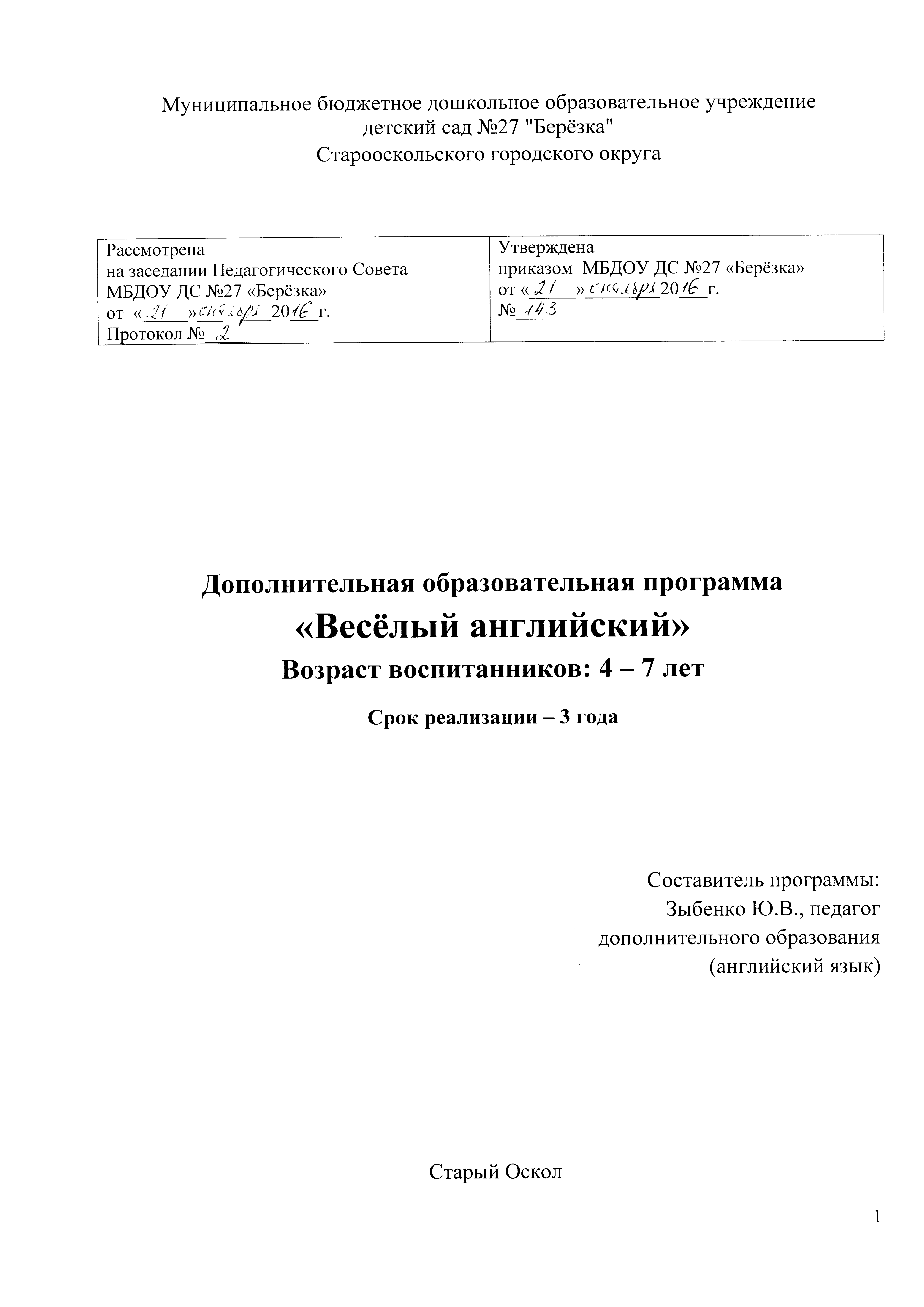 содержаниеКомплекс основных характеристик Программы…………………………..3Пояснительная записка…………………………………………………..3Цель и задачи Программы ………………………………………………4Содержание программы………………………………………………….4Планируемые результаты………………………………………………19Комплекс организационно-педагогических условий Программы………21Условия реализации Программы……………………………………….21Формы аттестации………………………………………………………..22Методическое обеспечение………………………………………………22Список литературы………………………………………………………221. Комплекс основных характеристик Программы 1.1.  Пояснительная запискаВвиду особенностей детской психики, легкого восприятия, усвоения и языкового материала, при условии отсутствия логопедических противопоказаний рекомендуется начинать изучать иностранный язык в раннем возрасте, поскольку у ребенка формируется параллельное с родным языком накопление лексического и грамматического материала иностранного языка.На раннем этапе обучения иностранному языку происходит формирование основ языковой и минимальной коммуникативной компетенций. Это стимулирует познавательную мотивацию детей и формирует положительное отношение к изучаемому языку и иноязычной   культуре.На сегодняшний день одним из значимых направлений в сфере образования Белгородской области является раннее изучение английского языка.В связи с вышеуказанным была разработана дополнительная образовательная программа  «Весёлый английский» (далее — Программа), которая  составлена с целью максимального удовлетворения запросов родителей по оказанию дополнительных услуг детям, посещающих дошкольное образовательное учреждение, выполнения требований постановления правительства Российской Федерации от 15 августа . №706 «Об утверждении правил оказания платных образовательных услуг».          Программа  имеет социально-педагогическую  направленность и  разработана на основе комплексной программы обучения английскому языку детей 4 – 7 лет под редакцией М.Л.Филиной Программа исходит из того, что содержание обучения детей иностранному языку должно строиться с обязательным учетом следующих компонентов:• социокультурный компонент;• национально-краеведческий компонент;• межкультурный компонент (сферы коммуникативной деятельности, темы,ситуации общения, языковой и речевой материал);Программа направлена на воспитание интереса к овладению иностранным языком, формирования гармоничной личности, развитию психический процессов, а также познавательных и языковых способностей. Актуальность программы заключается в выполнении социального заказа общества, родителей (законных представителей) по раннему изучению английского языка детьми дошкольного возраста в условиях дополнительного образования.Педагогическая целесообразность. Раннее обучение иностранному языку является одним из условий успешного формирования элементарных навыков общения детей дошкольного возраста. Практика показывает, что дети данного возраста характеризуются большей восприимчивостью к овладению языками, что позволяет им осваивать основы общения на новом для них языке с меньшими затратами времени. В этот период у детей формируется необходимый фундамент базовых знаний, и именно в этом возрасте информация усваивается ими наилучшим образом.  Таким образом данная Программа  является педагогически целесообразной.Новизна  Программы заключается в том, что отражает конкретизированную  систему мероприятий, объединяющих в себе игровую, творческую, познавательную и проектную деятельность,  направленную на усиление коммуникативной направленности занятий по английскому языку.1.2. Цель и задачи Программы Цель программы: формирование у детей дошкольного возраста элементарных навыков общения на английском языке.Задачи:1. Обучить дошкольников основам английской фонетики, первоначальным навыкам английской разговорной речи для решения элементарных коммуникативных задач на английском языке в рамках тематики, предложенной программой.2. Приобщить детей дошкольного возраста  к иностранному (английскому) языку и англоязычной культуре.3. Развивать у дошкольников речевые способности: фонематический слух, способности к догадке, к имитации, к логическому изложению, чувство языка.4. Сформировать предпосылки к  успешному изучению  английского языка в начальных классах общеобразовательной школы.1.3. Содержание ПрограммыУчебный план образовательной программы «Весёлый английский» длядетей 4-5 лет.Учебный план образовательной программы «Весёлый английский» длядетей 5-6 лет.Учебный план образовательной программы «Весёлый английский» длядетей 6-7 лет.Содержание учебного планаКаждое занятие делится на теоретическую и практическую часть.Возраст детейВозраст детей, участвующих в реализации данной образовательной программы      4-5лет, 5-6лет, 6-7 лет. Занятия проводятся в группах по 10-15 человек. Условия набора детей в коллектив: принимаются все желающие.Сроки реализации программыПрограмма рассчитана на 3 года бучения.В программе заложен годовой цикл занятий – 32 занятия,которые проводятся 1 раза в неделю (октябрь - май).Длительность занятий: 4-5лет — 20 минут, 5-6лет- 25 минут, 6-7 лет - 30 минут.Мониторинг индивидуального развития детей проводится 2 раза в год: октябрь, май.1 год обучения          Тема 1. ПриветствиеТеория: Приветствие. Умение здороваться на английском языке.Практика: аудирование (What is your name? How are you? лексическое наполнение (Hello, Hi, Good bye, By-by, Good morning! Good afternoon! Good evening! Good night!), практическая деятельность (обыгрывание ситуаций «Давайте познакомимся»), разучивание песенок «Hello», «Good Morning!».           Тема 2. ЗнакомствоТеория: Представление. Знакомство друг с другом (имя, фамилия, возраст, страна, город, адрес – дом, улица, род деятельности, телефонный номер, хобби). Правила знакомства в англо-говорящих странах. Имена английских детей. Практика: аудирование (What is your name? How are you? Are you a boy/girl? Who are you? What can you do? Can you count?), лексическое наполнение  (I am…How are you? My name is…Good, girl, boy, What is your name? Who are you? Are you….?)        Тема 3. ЖивотныеТеория: Название животных, их характеристики; клички домашних животных. Домашние и дикие животные. Еда животных. Места обитания. Мой питомец. Знакомство с животными англоязычных стран, условиями их обитания. Практика: аудирование (Who is it?), лексическое наполнение  (Animals, a monkey, a cat, a mouse,  a frog, a dog, a bear, a fox, a tiger, a lion, a hare, a wolf, a pig, a giraffe, a crocodile, a camel. I am glad to see you. It is….. Is it…? This is….., forest), практическая деятельность (обыгрывание ситуаций «What is missing?», «Pass the card», «Words road».), разучивание песенок «Good Morning!».        Тема 4. ПраздникиТеория: Рождество и Новый год, День рождения. Пожелания ко дню рождения. Выбор и преподнесение подарка. Благодарность за поздравление и подарок. Праздники в Британии.Практика: аудирование (Merry Christmas! Happy New Year! Happy birthday!), лексическое наполнение (Christmas, New year, Father Frost, Santa Claus, a birthday, Victory Day, Mother’s Day, Birth Day.), речевые образцы (Merry Christmas to you! Happy New Year to you! Happy birthday, dear!), практическая деятельность (Изготовление варежки для подарков), ролевая игра «My Birthday», разучивание песенок «Happy birthday».          Тема 5. Количественный счетТеория: знакомство со счетом на английском языке.Практика: аудирование (How old are you?),  речевые образцы (Numbers, one, two, three, four, five, six, seven, eight, nine, ten. Sad, happy), практическая деятельность (аппликация цифры), ролевая игра  «I am sitting on the floor»,разучивание песенок «One, two, three».         Тема 6. ЦветаТеория: представление у детей названия цветов на английском языке.Практика: аудирование (What color is it?),  речевые образцы (Color, red, green, blue, black, white, grey, brown, orange, pink, purple), практическая деятельность (аппликация цифры), ролевая игра  «Кошки-мышки», разучивание песенок «My pencils».         Тема 7. СемьяТеория: Названия членов семьи (мама, папа, сестра, брат). Родственники (тётя, дядя, бабушка, дедушка). Имена родителей и других членов семьи. Род занятий (профессии, место работы), хобби родителей. Беседа о членах семьи. Кем я хочу стать. Какие профессии тебе нравятся. Содержание профессий (кто что делает). Как назвать членов английской семьи и как обращаться к членам английской семьи.Практика: аудирование (Who is this?), лексическое наполнение (a mother, a father, a sister, a brother), речевые образцы (Family, father, mother, sister, brother, grandfather, grandmother, I have got…….My daddy), практическая деятельность (рисование портретов членов семьи), разыгрывание ролевых мини-игр о профессиях, разучивание стиха «My family»/           Тема 8. Фрукты, овощиТеория: увеличение объема лексического, грамматического и страноведческого материала по данной теме, обобщение случаев употребления неопределенного артикля a, формирование представлений об этике поведения за столом, сервировке стола, об основных трапезах, культуре еды в англоговорящих странах.Практика: аудирование (What is it?), лексическое наполнение (Fruits, an apple, a watermelon, a lemon, a banana, an orange, a pear, a plum, a apricot, a peache. Vegetables, a carrot, a cabbage, a tomato, a potato, a cucumber, a radish, an onion, a corn.), речевые образцы (It is a cucumber), практическая деятельность (рисование фруктов и овощей), разыгрывание игр «Тропические фрукты», « Как готовить щи», «Спор овощей».           Тема 9. Игрушки Теория: формирование  умения на элементарном уровне высказываться о любимых игрушках, о том, чем они обычно играют, знакомство детей с разнообразными видами транспорта, игрушек на английском языкеПрактика: аудирование (What is this?), лексическое наполнение (toys, a star, a doll, a boll, a ship, a plane, a train, a bus, a tram, a boat, a car), речевые образцы (My blue car. It is a green car.), практическая деятельность (рисование любимой игрушки), разыгрывание игр «What is missing?», «Snowball».           Тема 10. Итоговое занятие Практика: разыгрывание игр «Is it true or not?», «What doesn’t  belong?», «Chinese whispers», «Crouching game».2 год обучения          Тема 1. ПриветствиеТеория: Приветствие. Умение здороваться на английском языке. Знакомство друг с другом (имя, фамилия, возраст, страна, город, адрес – дом, улица, род деятельности, телефонный номер, хобби). Правила знакомства в англо-говорящих странах. Имена английских детей.Практика: аудирование (What is your name? How are you? Are you….?) лексическое наполнение (Hello, Hi, Good bye, By-by, My name is…Good, girl, boy, Good morning! Good afternoon! Good evening! Good night!), практическая деятельность (обыгрывание ситуаций «Давайте познакомимся»), разучивание песенок «Hello», «Good Morning!».         Тема 2. ЖивотныеТеория: Название животных, их характеристики; клички домашних животных. Домашние и дикие животные. Еда животных. Места обитания. Мой питомец. Знакомство с животными англоязычных стран, условиями их обитания. Практика: аудирование (Who is it?), лексическое наполнение  (Animals, a monkey, a cat, a mouse,  a frog, a dog, a bear, a fox, a tiger, a lion, a hare, a wolf, a pig, a giraffe, a crocodile, a camel. I am glad to see you. It is….. Is it…? This is….., forest), практическая деятельность (обыгрывание ситуаций «What is missing?», «Pass the card», «Words road».), разучивание песенок «Good Morning!».          Тема 3. ЦветаТеория: представление у детей названия цветов на английском языке.Практика: аудирование (What color is it?),  речевые образцы (Color, red, green, blue, black, white, grey, brown, orange, pink, purple,  I see….Close your eyes! Open you eyes! Sit! Stand up!), практическая деятельность (аппликация цифры), ролевая игра  «Кошки-мышки», разучивание песенок «My pencils»,  «Цвета», «What is missing?», «Blocks».        Тема 4. Количественный счетТеория: знакомство со счетом на английском языке.Практика: аудирование (How old are you?),  речевые образцы (Numbers, one, two, three, four, five, six, seven, eight, nine, ten. Sad, happy), практическая деятельность (аппликация цифры), ролевая игра  «I am sitting on the floor»,разучивание песенок «One, two, three», «Английский счет».         Тема 5. КомандыТеория: знакомство с командами на английском языке.Практика: аудирование (What can you do?),  речевые образцы (Sit! Stand up! Run! Jump! Play! Swim! Smile! Fly! Draw! Sleep! Look! Go! I can……), практическая деятельность (рисование), ролевые игры  «Тренер и спортсмены», «Тренировка», разучивание песенок «If you happy…».         Тема 6. СемьяТеория: Названия членов семьи (мама, папа, сестра, брат). Родственники (тётя, дядя, бабушка, дедушка). Имена родителей и других членов семьи. Род занятий (профессии, место работы), хобби родителей. Беседа о членах семьи. Кем я хочу стать. Какие профессии тебе нравятся. Содержание профессий (кто что делает). Как назвать членов английской семьи и как обращаться к членам английской семьи.Практика: аудирование (Who is this?), лексическое наполнение (a mother, a father, a sister, a brother), речевые образцы (Family, father, mother, sister, brother, grandfather, grandmother, I have got…….My daddy), практическая деятельность (рисование портретов членов семьи), разыгрывание ролевых мини-игр о профессиях, разучивание стиха «My family».        Тема 7. Моя комнатаТеория: Моя комната. Мебель в моей комнате и местоположение мебели.Практика: аудирование (Do you live in the house? Is your house big?), лексическое наполнение (A door, a room, a window, a chair, a table, a bed, a sofa, a TV set, a carpet, a lamp, a ceiling, a floor, picture, clock, arm-chair, mirror, bath), речевые образцы (I live in the house, the house is big, I live in a flat, The flat is (not) big, this is my room, it is small), практическая деятельность (рисование своей комнаты), ролевая игра «Lets change!».        Тема 8. Части тела человекаТеория: Название частей тела. Описание частей тела. Тело человека и тело животного. Предназначение частей тела. Практика: аудирование (Show me your neck, touch your head), лексическое наполнение (a body, a head, a neck, a shoulder, an arm, a hand, a finger, a leg, a foot – feet, a toe (toes), left, right, a nose, a head, a hair, an eye, an ear, a face, a neck, a hand, a shoulder, a knee, a toe, a mouth. I have white teeth. I have black hair), речевые образцы (This is my head, this is my left/right shoulder), практическая деятельность (Я рисую части тела), разучивание стиха «All about me», разучивание игры «Веселый художник», «Части тела», разучивание песенки «What do you wear on your head?», «Head and shoulders, knees and toes». и т.д.        Тема 9. Игрушки Теория: формирование  умения на элементарном уровне высказываться о любимых игрушках, о том, чем они обычно играют, знакомство детей с разнообразными видами транспорта, игрушек на английском языкеПрактика: аудирование (What is this?), лексическое наполнение (toys, a star, a doll, a boll, a ship, a plane, a train, a bus, a tram, a boat, a car), речевые образцы (My blue car. It is a green car.), практическая деятельность (рисование любимой игрушки), разыгрывание игр «What is missing?», «Snowball», «My favorite toy».           Тема 10. Фрукты, овощиТеория: названия фруктов и овощей на английском языке.Практика: аудирование (What do you like? Do you like tomato? Do you like a banana?), лексическое наполнение (Fruits, an apple, a watermelon, a lemon, a banana, an orange, a pear, a plum, a apricot, a peache, Vegetables, a carrot, a cabbage, a tomato, a potato, a cucumber, a radish, an onion, a corn.), речевые образцы (I like yellow bananas. I like green apples. I like apples, I don’t like lemons), практическая деятельность (Рисование и лепка любимого фрукта), ролевая игра «Eat-Don’t eat», « В магазине».        Тема 11. ОдеждаТеория: названия различных предметов одежды, одеваемся на прогулку.Практика: аудирование (What is this?), лексическое наполнение (Clothes, a dress, a tights, a hat, a shirt, a vest, a shoes, a shorts, a socks.), речевые образцы (This is my head, this is my left/right shoulder, This is jeans.), практическая деятельность (Я рисую части тела), ролевая игра «В магазине», «Board race».        Тема 12. Еда. Напитки Теория: Любимая еда. Правила поведения за столом. Что любят есть и пить английские и американские дети.Практика: аудирование (What do you like? Would you like some milk? Do you like a banana?), лексическое наполнение (food, a biscuit, a sweet, an egg, a chocolate, a fish, butter, jam, meat, bread, ice-cream, milk porridge, some, an apple, an orange, a tangerine, a banana, a tomato, a pear, a cake, an ice-cream), речевые образцы (Yes, I do. No, I do not. Help yourself! I like apples, I don’t like lemons), практическая деятельность (рисование праздничного стола), ролевая игра «What can you see?», рифмовки « Как печь пирог», «Как угостить друга».        Тема 13. ПтицыТеория: знакомство с птицами и названиями на английском языке.Практика: аудирование (What is this? ), лексическое наполнение (Birds, parrot, crow, cockerel, duck, hen, eagle, dove, penguin, sparrow, tomtit, fly), речевые образцы (I see a duck….), практическая деятельность (рисование птицы), ролевая игра «Mine it», « Эхо», «Монстр».        Тема 14. НасекомыеТеория: знакомство с насекомыми, где они обитают и названиями на английском языке.Практика: аудирование (What is this? ), лексическое наполнение (Insects, spider, ant, butterfly, caterpillar, fly, bee, dragonfly, ladybird, little, big), речевые образцы (I see a spider….), ролевая игра «На поляне», « Эхо», «Монстр».        Тема 15. ЦветыТеория: знакомство с насекомыми, где они обитают и названиями на английском языке.Практика: аудирование (What is this? ), лексическое наполнение (Flowers, lilac, bluebells, narcissus, poppy, peony, iris, rose,violet, sunflower, cornflower, beautiful.), речевые образцы (I like a rose….), ролевая игра «На поляне», « Эхо», «Монстр».           Тема 16. Итоговое занятие Практика: разыгрывание игр «Is it true or not?», «What doesn’t  belong?», «Chinese whispers», «Crouching game».3 год обучения          Тема 1. ПриветствиеТеория: Приветствие. Умение здороваться на английском языке. Знакомство друг с другом (имя, фамилия, возраст, страна, город, адрес – дом, улица, род деятельности, телефонный номер, хобби). Правила знакомства в англо-говорящих странах. Имена английских детей.Практика: аудирование (What is your name? How are you? Are you….?) лексическое наполнение (Hello, Hi, Good bye, By-by, My name is…Good, girl, boy, Good morning! Good afternoon! Good evening! Good night!), практическая деятельность (обыгрывание ситуаций «Давайте познакомимся»), разучивание песенок «Hello», «Good Morning!».         Тема 2. ЖивотныеТеория: Название животных, их характеристики; клички домашних животных. Домашние и дикие животные. Еда животных. Места обитания. Мой питомец. Знакомство с животными англоязычных стран, условиями их обитания. Практика: аудирование (Who is it?), лексическое наполнение  (Animals, a monkey, a cat, a mouse,  a frog, a dog, a bear, a fox, a tiger, a lion, a hare, a wolf, a pig, forest, goat, moose, panda, a giraffe, a crocodile, a camel. I am glad to see you. It is….. Is it…? This is….., forest), практическая деятельность (обыгрывание ситуаций «What is missing?», «Pass the card», «Words road».), разучивание песенок «Good Morning!», рифмовки «Животные», стих «Little cat & little mouse».         Тема 3. ЦветаТеория: представление у детей названия цветов на английском языке.Практика: аудирование (What color is it?),  речевые образцы (Color, red, green, blue, black, white, grey, brown, orange, pink, purple,  I see….Close your eyes! Open you eyes! Sit! Stand up!), практическая деятельность (аппликация цифры), ролевая игра  «Кошки-мышки»,  «What is missing?», «Colour letters», рифмовкa «Цвета», стих «Времена года».        Тема 4. Количественный счетТеория: знакомство со счетом на английском языке.Практика: аудирование (How old are you?),  речевые образцы (Numbers, one, two, three, four, five, six, seven, eight, nine, ten. Sad, happy), считалочка «I am sitting on the floor», «One-one-one little dog run», рифмовка «Английский счет».         Тема 5. КомандыТеория: знакомство с командами на английском языке.Практика: аудирование (What can you do?),  речевые образцы (Sit! Stand up! Run! Jump! Play! Swim! Smile! Fly! Draw! Sleep! Look! Go! I can! Clap! Drink! Eat! Shake!  I can…), игра «Тренер и спортсмены», «Hop, run, fly», песня «Clap your hands together».          Тема 6. СемьяТеория: Названия членов семьи (мама, папа, сестра, брат). Родственники (тётя, дядя, бабушка, дедушка). Имена родителей и других членов семьи. Род занятий (профессии, место работы), хобби родителей. Беседа о членах семьи. Кем я хочу стать. Какие профессии тебе нравятся. Содержание профессий (кто что делает). Как назвать членов английской семьи и как обращаться к членам английской семьи.Практика: аудирование (Who is this?), лексическое наполнение (a mother, a father, a sister, a brother), речевые образцы (Family, father, mother, sister, brother, grandfather, grandmother, I have got……. , I love……., My daddy), пальчиковая игра «Моя семья!»,  стихотворение «My family».           Тема 7. Моя комнатаТеория: Моя комната. Мебель в моей комнате и местоположение мебели.Практика: аудирование (Do you live in the house? Is your house big?), лексическое наполнение (A door, a room, a window, a chair, a table, a bed, a sofa, a TV set, a carpet, a lamp, a ceiling, a floor, picture, clock, arm-chair, mirror, bath), речевые образцы (I live in the house, the house is big, I live in a flat, The flat is (not) big, this is my room, it is small), рифмовка «Квартира»,  игра с карточками «Lets change!», «Do you see?».            Тема 8. Части тела человекаТеория: Название частей тела. Описание частей тела. Тело человека и тело животного. Предназначение частей тела. Практика: аудирование (Show me your neck, touch your head), лексическое наполнение (a body, a head, a neck, a shoulder, an arm, a hand, a finger, a leg, a foot – feet, a toe (toes), left, right, a nose, a head, a hair, an eye, an ear, a face, a neck, a hand, a shoulder, a knee, a toe, a mouth. I have white teeth. I have black hair), речевые образцы (This is my head, this is my left/right shoulder), игра «Веселый художник». Хоровод ,  песня «Head and shoulders, knees and toes».           Тема 9. Мои игрушки Теория: формирование  умения на элементарном уровне высказываться о любимых игрушках, о том, чем они обычно играют, знакомство детей с разнообразными видами транспорта, игрушек на английском языкеПрактика: аудирование (What is this?), лексическое наполнение (toys, a star, a doll, a boll, a ship, a plane, a train, a bus, a tram, a boat, a car), речевые образцы (My blue car. It is a green car.), стих «Oh, where is my ball?», игра с карточками «What is missing?» «Snowball».          Тема 10. ФруктыТеория: названия фруктов на английском языке.Практика: аудирование (What do you like?  Do you like a banana?), лексическое наполнение (Fruits, an apple, a watermelon, a lemon, a banana, an orange, a pear, a plum, a apricot, a peache), речевые образцы (I like yellow bananas. I like green apples. I like apples, I don’t like lemons, a plum, a apricot, a peache. Give me, please.), рифмовка «Тропические фрукты»,    игра «Eat-Don’t eat», «В магазине».           Тема 11. ОвощиТеория: названия овощей на английском языке.Практика: аудирование (What do you like? Do you like tomato?), лексическое наполнение (Vegetables, a carrot, a cabbage, a tomato, a potato, a cucumber, a radish, an onion, a corn.), речевые образцы (I like red tomato. I like green cucumber.), рифмовка « Как готовить щи»,  игра « В магазине»         Тема 12. ОдеждаТеория: названия различных предметов одежды, одеваемся на прогулку.Практика: аудирование (What is this?), лексическое наполнение (Clothes, a dress, a tights, a hat, a shirt, a vest, a shoes, a shorts, a socks.), речевые образцы (This is my head, this is my left/right shoulder, This is jeans.), практическая деятельность (Я рисую части тела), рифмовка « В шкафу», игра «В магазине», игра «Board race», «Do you see».        Тема 13. Еда. Напитки Теория: Любимая еда. Правила поведения за столом. Что любят есть и пить английские и американские дети.Практика: аудирование (What do you like? Would you like some milk? Do you like a banana?), лексическое наполнение (food, a biscuit, a sweet, an egg, a chocolate, a fish, butter, jam, meat, bread, ice-cream, milk porridge, some, an apple, an orange, a tangerine, a banana, a tomato, a pear, a cake, an ice-cream), речевые образцы (Yes, I do. No, I do not. Help yourself! I like apples, I don’t like lemons), практическая деятельность (рисование праздничного стола), рифмовки « Как печь пирог», «Как угостить друга», игра «What can you see?».        Тема 14. ПтицыТеория: знакомство с птицами и названиями на английском языке.Практика: аудирование (What is this? ), лексическое наполнение (Birds, parrot, crow, cockerel, duck, hen, eagle, dove, penguin, sparrow, tomtit, fly), речевые образцы (I see a duck….), практическая деятельность (рисование птицы), ролевая игра «Mine it», « Эхо», «Монстр».        Тема 15. НасекомыеТеория: знакомство с насекомыми, где они обитают и названиями на английском языке.Практика: аудирование (What is this? ), лексическое наполнение (Insects, spider, ant, butterfly, caterpillar, fly, bee, dragonfly, ladybird, little, big), речевые образцы (I see a spider….), ролевая игра «На поляне», « Эхо», «Монстр».        Тема 16. ЦветыТеория: знакомство с насекомыми, где они обитают и названиями на английском языке.Практика: аудирование (What is this? ), лексическое наполнение (Flowers, lilac, bluebells, narcissus, poppy, peony, iris, rose,violet, sunflower, cornflower, beautiful.), речевые образцы (I like a rose….), ролевая игра «На поляне», « Эхо», «Монстр».        Тема 17. ТранспортТеория: знакомство детей с разнообразными видами транспорта.Практика: аудирование (What is it? ), лексическое наполнение (a car, a boat, a train, a bus, a bicycle, a taxi, a tractor, a helicopter, a ambulance, a police car, a truck, an airplane), речевые образцы (It is a car….), ролевая игра « It will be a…».        Тема 18. ПрофессииТеория: знакомство детей с профессиями.Практика: аудирование (Who is this? ), лексическое наполнение (A doctor, a dentist, a pilot, an engineer, a singer, a seller, a teacher), речевые образцы (I want to be….), ролевая игра « It will be a…», рифмовки «Кем стать».        Тема 19. ПраздникиТеория: знакомство детей с праздниками, праздниками англоговорящих стран.Практика: аудирование (When is your birthday? What is your favourite holiday? Do you celebrate your birthday? What do you put in the cake? Happy birthday to you!), лексическое наполнение (New Year, Victory Day, Mother’s Day, Birth Day, January, February, March, April, May, June, July, August, September, October, November, December. to celebrate, birthday, a candle, a cake), речевые образцы (My birthday is in May, my favorite holiday is my birthday, I do, I celebrate my holiday, I put 5 candles in the cake, I am 5), рифмовки «Праздники», песни «Happy birthday», «Jingle, Bells».        Тема 20. ДрузьяТеория: Представление. Знакомство друг с другом (имя, фамилия, возраст, страна, город, адрес – дом, улица, род деятельности, телефонный номер, хобби). Моя визитная карточка. Визитная карточка моего друга. Особенности называния номеров телефона в Британии. Особенности английских фамилий.Практика: аудирование (What is your surname? What nationality are you? What is your telephone number?), лексическое наполнение (Friend, nice, good, kind, brave, funny, strong, Russian, telephone, number, surname), речевые образцы (My surname is…, I am Russian, My telephone number is…), стих «My friend».        Тема 21. Школьные принадлежностиТеория: знакомство со школьными принадлежностями.Практика: аудирование (What we learn to do at school?), лексическое наполнение (Pen, pencil, book, paints, read, count, write, learn), речевые образцы (I have got… I learn to write), стих «I learn to write».           Тема 22. Итоговое занятие Практика: разыгрывание игр «Is it true or not?», «What doesn’t  belong?», «Chinese whispers», «Crouching game».1.4. Планируемые результаты освоения ПрограммыПервый год обучения:-  дети знакомы с  наиболее употребительной  фоновой лексикой, основнымизначениями изученных лексических единиц (слов, словосочетаний);- умеют  подражать слышимым звукосочетаниям и словам, понимать простейшие слова и предложения, умеют  их проговаривать;- имеют позитивную мотивацию на  изучение английского языка;-  имеют представления о роли иностранного языка в жизни человека.Второй год обучения:-  дети обладают устойчивым интересом к занятиям и английскому языку;- знают лексический минимум (животные, цвета, мебель и предметы обстановки, части тела, фрукты, овощи, семья, еда, напитки, растения, птицы, насекомые, игрушки, одежда);- знают грамматический минимум (имя существительное, множественное число имен существительных, числительные 1-10, повелительное наклонение, модальные глаголы can/may/ must (утвердительная/отрицательная формы), глаголы to be, to have (утвердительная, вопросительные формы), местоимения I/we/you); - владеют фонетическим минимумом (звуки, идентичные в русском и английском языках; звуки, несколько отличающиеся от аналогичных в русском языке; звуки, которые не встречаются в русском языке);-умеют  использовать полученные знания в реальной элементарной коммуникации в простых ежедневных ситуациях (составлять вопросы, правильно отвечать на них, строить взаимосвязанные между собой по смыслу предложения);- владеют элементарными навыками уважения, дружелюбия и позитивного толерантного отношения к представителям  англоговорящих стран. Третий год обучения:-дети обладают устойчивым интересом к занятиям и английскому языку, имеют желание говорить на языке, слушать песни, смотреть мультфильмы на английском языке;-обладают инициативностью в обучении английскому языку, имеется самооценка освоения английского языка;-понимают важность английского языка в современном мире; - овладели лексическим минимумом (животные, цвета, мебель и предметы обстановки, части тела, фрукты, овощи, семья, еда, напитки, растения, птицы, насекомые, транспорт, праздники, друзья, профессии, игрушки, школьные принадлежности ); - овладели грамматическим минимумом (предлоги места in/at/on, простое настоящее время, общие и специальные вопросы, указательные местоимения);  овладели фонетическим минимумом (звуки, идентичные в русском и английском языках; звуки, несколько отличающиеся от аналогичных в русском языке; звуки, которые не встречаются в русском языке);          - имеют знания о традиционных праздниках страны изучаемого языка; - владеют навыками позитивного толерантного отношения к представителям страны изучаемого языка.2. Комплекс организационно-педагогических условий Программы2.1. Условия реализации ПрограммыДля успешной реализации Программы создаётся подходящая образовательная среда. В процессе обучения детей английскому языку на раннем этапе согласно программе используются следующие основные методы: коммуникативный, наглядный, проектный, игровой.Коммуникативный метод является в наибольшей степени соответствующий специфике иностранного языка как учебного предмета. С помощью данного метода решается первоочередная задача - овладение элементарными навыками и умениями устного иноязычного общения на раннем этапе изучения английского языка, начальное формирование способности детей к общению на межкультурном уровне.Наглядный метод предусматривает непосредственный показ предметов иявлений окружающего мира, наглядных пособий с целью облегчения понимания, запоминания и использования учебного материала в практической деятельности воспитанников.Проектный метод позволяет реализовать межпредметные связи в обучении, расширить «узкое пространство» общения в кабинете иностранного языка, осуществить широкую опору на практические виды деятельности, типичныедля детей указанного возраста.Игровой метод - основной метод программы. В игре ребенок незаметно для себя  усваивает новые слова и выражения по  различным темам. Формы освоения программы: - традиционные формы - ООД, праздники, концерты, инсценировки - нетрадиционные формы - просмотры фильмов на иностранном языке, посещение выставок, праздников и др. Организованная  образовательная деятельность осуществляется в 5  этапов:I  Вводно-организационный этапПримерное содержание: 1 Приветствие педагога. 2 Приветствие дошкольников. 3. Организация образовательного пространства. II Мотивационно — ориентировачный  этапПримерное содержание: 1 Формулировка цели  педагогом (проблемной ситуации, учебной задачи). 2. Формулировка цели детьми (формулировка цели предстоящей работы)III  Поисковый этапПримерное содержание: 1 Организация педагогом совместной деятельности по выявлению путей достижения цели работы детей на занятии. 2. Составление плана работы, выбор форм, материалов.IVПрактический этап         Примерное содержание: 1. Чередование форм организации детской деятельности........V Рефлексивно- оценочный этап          Примерное содержание: 1 Подведение итогов ООД. 2 Оценивание деятельности дошкольников (сочетание методов педагогического оценивания, взаимооценки и самооценки. 3 Рифмовка-прощание.2.2. Формы аттестацииПрограмма предусматривает текущий контроль, промежуточную  и итоговую аттестации обучающихся и проводятся в счёт времени, предусмотренного на освоение Программы в виде открытого педагогического мероприятия. Текущий контроль происходит в форме педагогических наблюдений и пополнения портфолио обучающихся.Промежуточная и итоговая аттестации выполняется в форме итогового педагогического мероприятия (инсценировка, театрализация, праздник, развлечение).В целях регулярного мониторинга индивидуального развития детей, связанной с оценкой эффективности педагогических действий Программой предусмотрены следующие формы отслеживания и фиксации результативности освоения Программы:журнал посещаемости;карта педагогических наблюдений;портфолио (представляет собой папку содержательной направленности, где  раскрывается весь спектр выполняемых творческих работ). 2.3. Методическое обеспечениеДемонстрационный материалАнглийский алфавитКартинки и макеты мебелиРаскраски домов.Плакат с изображением человека Цветные карандашиЦветные картинки «Английский язык и дошкольник» М.В. Штайнепрайс«Комплексная программа обучения английскому языку детей4 – 7 лет» М.Л.Филина2.4. Список литературы1. Бибалетова М.З. Английский язык для маленьких / М.З. Биболетова. -М.; 1994г., с.3-5.2. Бим И.Л. Иностранные языки в школе/ И.Л. Бим №5 1991г., с.11-14.4. Боева Н.Б., Попова Н.П. Великобритания. География. История.Культура. Учебное пособие на английском языке/Н.Б. Боева – Ростов н/Д:Изд-во РГПУ 1996г., с.54-59.5. Верещагина И.Н. Книга для учителя/И.Н. Верещагина – М.:«Просвещение» 1995г., с.20-23.6. Великобритания: Лингвострановедческий словарь –М.; Русский язык.1999г.7. Грызулина И.П. Я играю и учу английский / И.П. Грызулина – М.,1993г., с.5-8.8. Епанчинцева Н.Д. Учимся говорить по-английски в первом классеначальной школы/ Н.Д.Епанчинцева-Белгород 2008г.9. Епанчинцева Н.Д. Учимся говорить по-английски в детском саду /Н.Д.Епанчинцева-Белгород 2008г.10. Епанчинцева Н.Д. Примерная «Сквозная» программа раннегоиобучения английскому языку детей в детском саду и первом классеначальной школы/ Н.Д.Епанчинцева-Белгород 2008г.11. Штайнепрайс М.В. «Английский язык и дошкольник»-М.: ТЦ Сфера, 2007г.             №                                   РазделыВсего часовВ том числеВ том числе             №                                   РазделыВсего часовТеорияПрактика1.Приветствие 3122.Знакомство3123.Животные6244.Праздники3125.Количественный счет3126.Цвета3127.Семья4138.Фрукты, овощи3219.Игрушки32110.Итоговое занятие11ИтогоИтого32             №                                   РазделыВсего часовВ том числеВ том числе             №                                   РазделыВсего часовТеорияПрактика1.Приветствие                222.Животные2113.Цвета2114.Количественный счет225.Команды2116.Семья2117.Моя комната2118.Части тела человека2119.Игрушки21110.Фрукты, овощи31211.Одежда21112Еда. Напитки21113.Птицы21114.Насекомые21115.Цветы21116.Итоговое занятие11ИтогоИтого32             №                                   РазделыВсего часовВ том числеВ том числе             №                                   РазделыВсего часовТеорияПрактика1.Приветствие                112.Животные2113.Цвета114.Количественный счет115.Команды116.Семья2117.Моя комната2118.Части тела человека2119.Мои игрушки1110.Фрукты1111.Овощи1112.Одежда21113.Еда. Напитки21114.Птицы1115.Насекомые21116.Цветы1117.Транспорт21118.Профессии21119.Праздники1120.Друзья1121.Школьные  при надлежности21122.Итоговое занятие11ИтогоИтого32